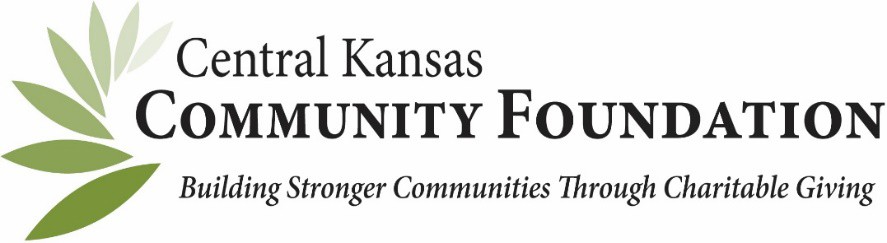 DISTRIBUTION RECOMMENDATION FORMRequest Type	Date of Request:	 	GRANT SCHOLARSHIP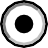 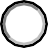 PAYABLE/REIMBURSEMENT (Include W-9 first time)Fund Advisor/Selection Committee Representative Name: _	Email: 		Phone:   	Foundation Name: _		 Fund Name: _	                                                                                    Amount: $   		Is this invoice directly related to an event or campaign?  	IF YES, Name of event or campaign  	Payee InformationName:		 Street Address:  	  City, State, Zip:  		If Interfund Transfer, fund to be reimbursed:  	The check will be sent to payee unless otherwise provided instructions below. Please anticipate 7-10 business days once provided to CKCF for completion of any check request.Instructions for mailing:  	Requesters Name: 	Signature:Please return a copy to the Central Kansas Community Foundation and retain one for your files.301 N. Main, Suite 200, Newton, KS 67114 or email (scanned version) to melinda@centralkansascf.org and angie@centralkansascf.org316-283-5474Please attach back-up documentation that includes but is not limited to minutes, email communication, donor/committee member names, W-9, and this recommendation form.